 Народное слово - непревзойденный "учитель".        Уважаемые родители и воспитатели, используйте фольклор в своем общении с детьми. Он поможет решить многие педагогические задачи, обогатит социально-игровой опыт детей, разовьет их фантазию. То, что заложено в детстве, будет питать человека на протяжении всей его жизни. Поэтому так важно окружить детей теплом и наполнить их детство настоящими сокровищами народной мудрости.     Народное слово - непревзойденный "учитель": вот почему взрослым так нужно овладевать приемами народного творчества и, общаясь с малышом, умело "вплетать" их в повседневную речь. И тогда засверкает разнообразием красок весь тот прекрасный мир, который вы открыли для него, не жалея на это ни времени, ни сил…    Вашему вниманию представлен подбор потешек, которые вы можете использовать в повседневной жизни вашего ребёнка.    Олешкевич Л. Л.Старший воспитательМАДОУ «Детский сад № 6»Картотека фольклора, используемого при следующих режимных моментах: при умывании и кормлении. Для детей младшего дошкольного возраста.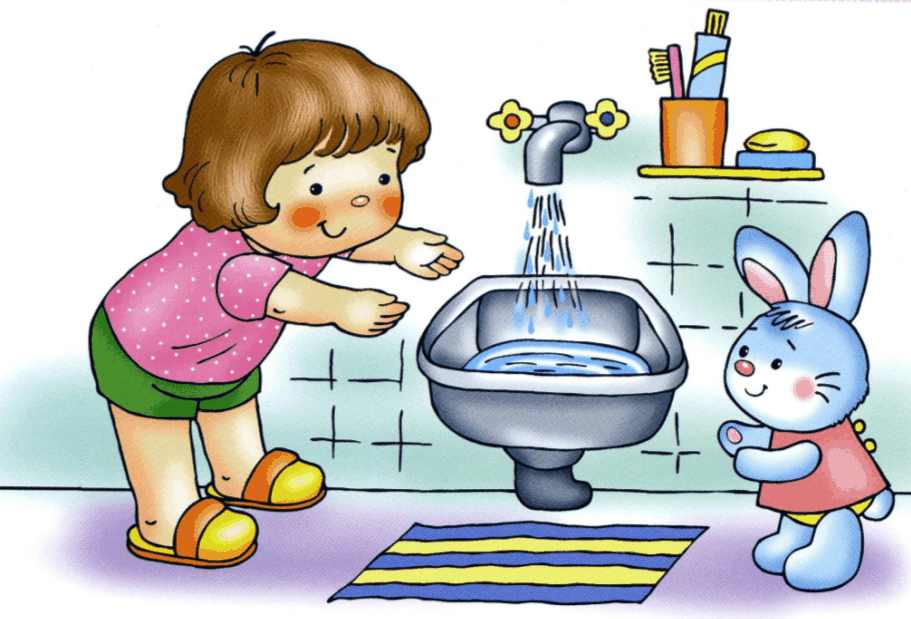 Во время умывания используйте следующие потешки:***                                                                                                                      ***Кран, откройся!                                                                                  Кран откройся, 
Нос, умойся!                                                                                             Нос умойся!Глаз купайся!                                                                                       Мойтесь сразу     Грязь, сдавайся!                                                                                      Оба глаза,
                                                                                                                   Мойся шейка 
                                                                                                                    Хорошенько!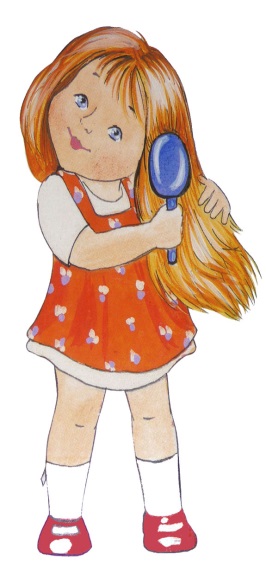 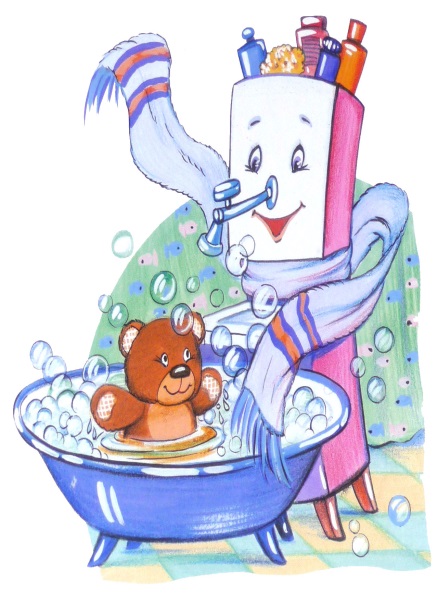 ***                                                                                                                ***Водичка, водичка,                                                               Эй, лады, лады, лады,Умой мое личико,                                                                 Не боимся мы воды!
Чтобы глазоньки блестели,                                                Чистая водичкаЧтобы щёчки краснели,                                                    Умоет наше личико,                                                                                                       Чтоб смеялся роток,                                                              Вымоет ладошкиЧтоб кусался зубок.                                                      Намочит нас немножко.

                                             
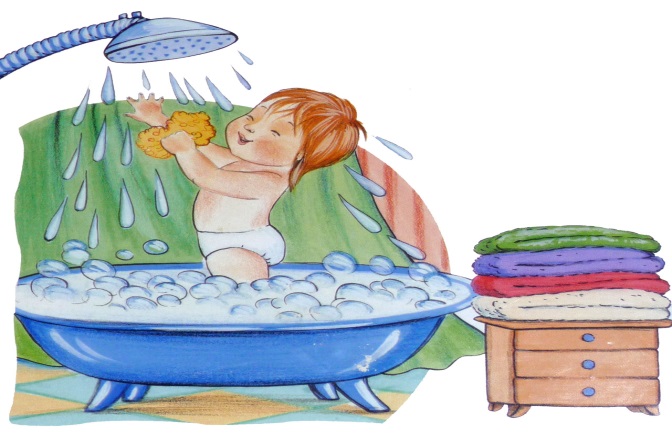 ***                                                                                                       ***Ай, лады, лады, лады,                                                    Закатаем рукава,
Не боимся мы воды!                                                 Открываем кран - вода.
Чисто умываемся,                                                      Моем глазки, моем щечки,
Дружно улыбаемся!                                                     Моем уши и ладошки!                                                                                             Посмотрите, крошки,                                                                                              На свои   ладошки.                                                                                             Ах, какие ладошки!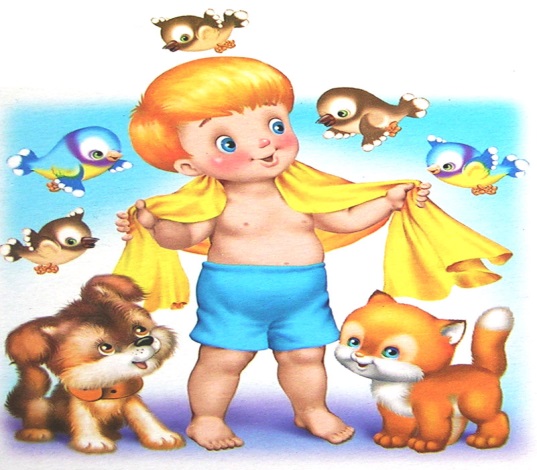 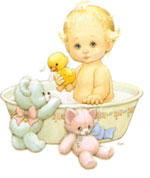 ***От водички, от водицы 
Всё улыбками искрится! 
От водички, от водицы 
Веселей цветы и птицы! 
Детки  умываются, 
Солнцу улыбаются!Во время приема пищи, когда вы кормите ребёнка, используйте следующие потешки:***Гречневая каша - матушка наша, А  хлебец ржаной - отец наш родной.***Жили- были сто ребят,                                          Все съедали сто котлет,     Все ходили в детский сад,                                   А потом ложились спать –Все садились за обед,                                                 Начинай считать опять.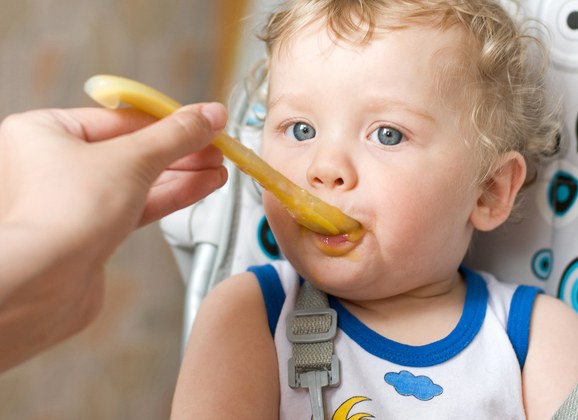 ***Это - ложка,
Это - чашка.
В чашке - гречневая кашка.
Ложка в чашке побывала -
Кашки гречневой не стало!             ***Утка утенка,                                                                                    Кошки поели, 
Кошка котенка,                                                                             Мышки поели. 
Мышка мышонка                                                                         А ты еще нет? 
Зовет на обед.                                                                           Где твоя ложечка? 
Утки поели,                                                                        Скушай, хоть немножечко!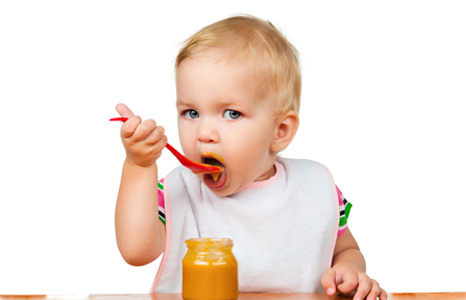 ***Пышка, лепёшка                                                                                  На нас глядела,
В печи сидела,                                                                                      В рот захотела.  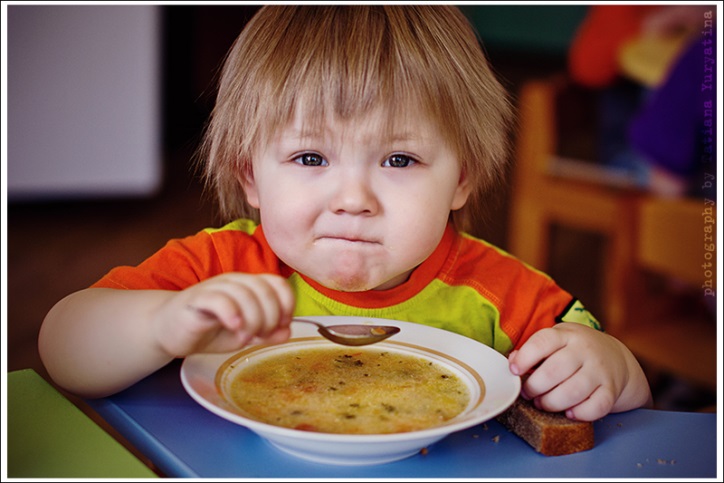  ***                                                                                                             ***Кашка из гречки,                                                                                      А у нас есть ложка 
Где варилась? В печке!                                                            Волшебная немножко.
Сварилась, упрела,                                                              На тарелочке – еда.
Чтоб Мишенька ел,                                                             Не оставит и следа!
Кашу хвалил,                                                                    Кликнем ложку нашу – 
На всех разделил!                                                              Подберет всю кашу! ***Ладушки, ладушки,
Испечём оладушки.
На окно поставим.
Остывать заставим.
А остынут - поедим, 
И воробышкам дадим.Ладушки, ладушки,
Испечём оладушки.
На окно поставим.
Остывать заставим.
Немного погодим, 
Всем оладушек дадим.